AGENDA D’ACTIVITATS PUIGCERDÀ  DESEMBRE  2022DISSABTE 3 DE DESEMBREDurant tot el dia Mercat trimestral. Plaça de Santa Maria.18.00 h Presentació del número 31 de la revista Querol. Fundació Mentalitat Nova. Organitza Grup de Recerca de Cerdanya. Partit de Hoquei sobre gel. Senior Masculí CGP-Huarte i Senior Femení CGP-Milenio.Pavelló Poliesportiu. Consultar horari.Diumenge 4 DE DESEMBREPartit de Hoquei sobre gel. U20 CGP-BIPOLO. Pavelló Poliesportiu. Consultar horari.Dimarts 6 DE DESEMBRE19.00H .Presentació del llibre “Cerdanya i Capcir”.50 Indrets llgendaris” de Manel Figuera. Sala de convencions del Museu Cerdà. Organitza Grup de Recerca de Cerdanya.DIMECRES 7 DE DESEMBRE20.00 h Per fi sol! de Carles Sans – Festival Temporada Alta. A càrrec de Carles Sans (El Tricicle). Casino Ceretà. Venda d’entrades a www.temporada-alta.com DIJOUS 8 DE DESEMBRE19.00 h Presentació del llibre ‘La identitat dels Cerdans’ de Joan Peitx. Sala de convencions del Museu Cerdà. Organitza Grup de Recerca de Cerdanya.DISSABTE 10 DE DESEMBREDe 10.30 a 20.00 h Arbre dels desitjos. Venda de boles per penjar els teus desitjos a l’arbre de la plaça i venda de vi calent. Activitat en favor de La Marató de TV3. Plaça de Santa Maria. Organitza AUCer. Col·labora Comissió de festes.18.00 h XXIV Festival de música de tardor: Orgues de Ponent i del Pirineu. A càrrec del tenor Roger Padullés i l’organista Miquel González. Església de Sant Domènec. Entrada gratuïta.18.00 h Exhibició dels Dimonis de Puigcerdà.19.15 h Exhibició de dansa a càrrec de Dansart Cerdanya davant del campanar de Santa Maria.Partit de Hoquei sobre gel. Senior Masculí MILENIO-CGP i Senior Femení CGP-VALDEMORO. Pavelló Poliesportiu. Consultar horaris.18.00h XXIV Festival de Música de Tardor: Orgues de Ponent i del Pirineu.A càrrec del tenor Roger Padullés i l’ organista Miquel Gonzàlez.Església de Sant Domènec. Entrada Gratuïta.DIUMENGE 11 DE DESEMBRE18.00 h Concert Memorial Lleó Borrell. Concert de músics locals. Museu Cerdà. Organitza : GRC.Dilluns 12 DE DESEMBRE18.00 h Hora del conte “El concert més animal” a càrrec d’ Anna Fité. Sala Pilar Prim. Biblioteca Comtat de Cerdanya.Dies 15, 16, 19, 20 i 21 de desembreAudicions del primer trimestre dels alumnes de l’EMMIF. Museu Cerdà i EMMIF.DIVENDRES 16 DE DESEMBRE20.30 h Els Pastorets. A càrrec dels alumnes de 6è de l’Escola Vedruna. Casino Ceretà. Venda d’entrades a la mateixa escola. Organitza : Escola Vedruna de Puigcerdà.21.00h Quina de l’ AFA de l’ Escola Alfons I.Lloc: Escola Alfons I.DISSABTE 17 DE DESEMBRE11.00h Club de lectura “ llegir per pensar”.Es comentarà el llibre “La felicidad, desesperadamente” d’André Comte-Sponville. Coordinació: Ester Sirvento.Biblioteca Comtat de Cerdanya.17.30h Cantada de Nadales a la Fundació Mentalitat Nova a càrrec del grup Puighavaneres.Partit de Hoquei sobre gel. Senior Femení CGP-HUARTE i U18 CGP-HUARTE. Pavelló Poliesportiu. Consultar horaris.DIUMENGE 18 DE DESEMBRE17.00 h Concert de Nadal pro Marató de TV3. Església de Sant Domènec. A càrrec de l’orquestra de l’EMMIF i de les corals de l’EMMIF, Capella de Santa Maria, Carol en Musique, Cerdanya Canta, Camilleres de Sallagosa, Coral de Bellver i A4Cors.19.00 h Concert de música moderna « Issi Toquem ? ». Casino Ceretà. A càrrec de l’EMMIF.DILLUNS 19 DE DESEMBRE13.15 h Lliurament de premis del Concurs de Poesia de Nadal. Sala de Plens de l’Ajuntament de Puigcerdà.18.00 h Festival de Nadal de l’escola Llums del Nord. Teatre municipal del Casino Ceretà.Dimarts 20 DE DESEMBRE12.30h Festival de Nadal de l’Escola Alfons I.Cicle Infantil. Escola Alfons I20.30h Club de lectura “ llegir per gaudir”.Es comentarà el llibre “Macbeth” de Wiliam Shakespeare.Biblioteca Comtat de CerdanyaDIMECRES 21 DE DESEMBRE11.00 h Concert de Nadales de l’Escola Vedruna. Església de Sant Domènec. Organitza: Escola Vedruna Puigcerdà.21.30 h Nadales i Poemes a càrrec de la coral Capella de Santa Maria i la Inestable Ceretana de Teatre. Capella de la Mare de Déu de Gràcia.DIVENDRES 23 DE DESEMBRE15.30 h La Residència fa cagar el Tió! Residència de Puigcerdà. Organitza Fundació Privada Hospital de Puigcerdà. Activitat pels residents del centre.21.30 h Concert de Nadal del cor jove A4 Cors. Teatre Municipal del Casino Ceretà. Entrades: Taquilla inversa.DISSABTE 24 DE DESEMBRE17.00 h Vine a fer cagar el Tió! Per a la mainada. Plaça del Call. Organitza: Comissió de Festes.Del 27 al 30 de desembre i del 2 al 5 de generDe 09.00 a 17.00 h Casal de Nadal “La Quitxalla Winter”. Per infants de P3 a 6è de primària. Més informació a l’Àrea de Joventut, trucant al 972 88 21 21 o al mail joventut@puigcerda.cat Inscripcions obertes al web https://www.puigcerda.cat/ca/serveis/joventut/la-quitxalla/ a partir del 23 de novembre fins el 2 de desembre. Places limitades.DIMECRES 28 DE DESEMBREHoquei gel : Catalunya vs EuskadiA les 14.00 h partit femení i a les 20.00 h partit masculí a la pista de gel del Poliesportiu de Puigcerdà. Organitza : Federació Catalana d’Esports d’Hivern.Del  28 al 30 de desembre i del 2 al 4 de gener 16.Parc de Nadal de les 16.00h a 20.30h al Pavelló Poliesportiu de Puigcerdà.DIVENDRES 30 DE DESEMBRE18.00h Nadales als carrers de Puigcerdà a càrrec de la Coral Capella de Santa Maria.21.30h XVI Trobada de poesia, música d’ hivern i cant de la Sib.bila al Museu Cerdà.Organitza GRC.18.00 h Nadales als carrers de Puigcerdà. A càrrec de la coral Capella de Santa Maria.21.30 h XVI Trobada de Poesia, Música d’hivern i cant de la Sibil·la. Museu Cerdà. Organitza GRC.30 i 31 de desembre i 3 al 4 de gener.Campament del Patge Fumera i l’ Estel de Nadal.Organitza Comissió de Festes.18.00h.30 de desembre a la Plaça de Santa Maria.12.00h.31 de desembre Parc Schierbeck.18.00h.3 de gener a la Plaça cabrinetty.12.00h.4 de gener al Local social d’Age.18.00h 4 de gener al Barri de l’ Incasòl.DISSABTE 31 DE DESEMBREX Cursa solidària de Sant Silvestre10.00 h Sortida cursa adults (5 km) des de la plaça de Santa Maria.A partir de les 10.45 h Curses infantils al Poliesportiu (0 a 14 anys). Inscripcions a www.puigcerda.cat DIumenge 1 de gener21.00 h Concert de Cap d’Any amb l’orquestra Simfònica del Vallès. Casino Ceretà. Venda d’entrades a www.codetickets.com i a l’Oficina de Turisme de Puigcerdà. Organitza: Joventuts Musicals de la Cerdanya.Dilluns 2 de gener11.00 h El rei Melcior a la Residència. Visita del rei Melcior i els patges a la Residència de Puigcerdà. Organitza Fundació Privada Hospital de Puigcerdà. Activitat pels residents del centre.DIjous 5 de generVisita de SS.MM els Reis Mags d’Orient17.00 h al Local Social de Vilallobent.18.00 h Sortida de la cavalcada des de l’Estació de tren de Puigcerdà, que recorrerà els carrers de la vila. Els Reis visitaran l’Ajuntament i l’església, on els infants podrán lliurar les seves cartes i rebran un obsequi. Organitza: Comissió de Festes.PUJADA al campanar de Santa MariaDe dilluns a divendres De 09.30 h a 13.00 h (última pujada) ) i de 16.30 h a 18.30 h (última pujada).Dissabte De 10.15 h a 13.00 h (última pujada) i de 16.30 h a 18.30 h (última pujada).Diumenge i festius De 10.15 h a 13.00 h (última pujada).Preu: 1,5€. Nens fins a 12 anys gratuït. Museu Cerdà"La Casa Cerdana"Recreació d’un típic mas Cerdà. Podreu veure com era l’estil de vida de les famílies rurals cerdanes dels s. XIX i XX. Visitareu els seus principals espais, on es desenvolupaven tant les activitats familiars, com laborals (l’era, el badiu i els pallers, entre d’altres). Apreciareu els materials constructius de l’època i la seva evolució. Un viatge pel segle passat.“Conventus”Us convida a conèixer la història dels convents a Puigcerdà (clarisses, franciscans, agustins i dominics), estretament lligada a l’evolució urbana de la vila, i a endinsar-vos en la vida quotidiana del Convent de les Carmelites Descalces.En el recinte que avui ocupa el Museu Cerdà hi va viure aquesta comunitat de les Carmelites Descalces fins l’any 1982, aïllada del món i en condicions de pobresa i austeritat extremes. Una vida de clausura d’on les monges rarament sortienÀrea de JoventutLA QUITXALLA WINTER 22/23 Dates: 27, 28, 29 i 30 de desembre i 2, 3, 4 i 5 de gener.Inscripcions obertes al web: https://www.puigcerda.cat/ca/serveis/joventut/la-quitxalla/ a partir del 23 de novembre fins al 2 de desembre.Places limitades. BARÇA ACTIVA’T Activitat gratuïta tots els dilluns, dimarts i dijous de 17:00 a 19:00h Inscripcions obertes. Per a joves de 1 r fins a 4t d’ESO. TALLER DE DANSA DEL VENTRETots els dimarts de 20:15 a 21:45 h. Inscripcions obertes. Vine i descobriràs una dansa que t’encantarà. ACTIVITATS LOCAL JOVE PUIGCERDÀ Horari del Local Jove: De dilluns a divendres de 17:00 a 19:00h .Vine a fer deures, tallers , fer la xerrada o agafar un joc de taula per compartir amb els amics i amigues. Segueix-nos per Instagram a @puigcerda_jove i assabenta't de totes les noticies de joventut. PROJECTE NOVES OPORTUNITATS Si tens entre 16 i 24 anys , resideixes a Puigcerdà i ens aquests moments no estudies ni treballes , tenim un nou projecte fet a mida per a tu. Informació « NOVES OPORTUNITATS» : Dimarts : de 17: 00 a 18:00h Divendres : de 9:00 a 14:00h No perdis aquesta oportunitat de construir el teu futur perquè mai és tard per una nova oportunitat! Àrea de Joventut Plaça Regne Mallorca s/n (baixos) –  620 18 33 40 tenim WhatsAppjoventut@puigcerda.cat Biblioteca  Comtat de CerdanyaBiblioteca Comtat de CerdanyaClaustre, 1217520 PuigcerdàTel. 972 88 03 04biblioteca@puigcerda.catwww.bibgirona.cat/biblioteca/puigcerda Taller d’Arts Municipal- Ceràmica, dibuix, pintura, escultura, disseny per ordinador-Vine i t’informarem dels horaris, preus i de tot el que t’oferim!C/ Raval de les Monges, 17  al costat del safareigTel. 972 88 11 89Fundació ADISTaller de memòria Tots els dimecres de 17 a 19 h (2 nivells/grups) Per a usuaris de la Fundació.PROJECTE:  VACANCES PINTADESA la Fundació Adis gestionem des del 2009 la Llar Residencia Rosa Soler on conviuen de manera temporal o permanent, 8 persones amb discapacitat psíquica. 
Es tracta  d'un col·lectiu vulnerable,  amb baixos recursos econòmics i molts d'ells no es poden permetre fer sortides fora de la llar.Hem pensat que podria ser interessant  organitzar un cap de setmana en un entorn allunyat al de la llar amb tots els residents, per tal de fer activitats, gaudint d’experiències diferents a les habituals. La idea inicial seria de passar un parell de dies a la platja. Per finançar aquesta sortida ens ha semblat una bona idea el posar a la venda la col·lecció de quadres que hem aconseguit al llarg d’aquests 20 anys, a través de donacions particulars.Si vols col·laborar en aquesta iniciativa pots adquirir alguna obra original, creada amb molt d'afecte. Hem posat uns preus molt econòmics per que tothom pugui participar. Gràcies per la teva generositat. EXPOSICIÓ i VENDA – ENTRADA LLIUREDe Dilluns a divendres (no festius) de 10-17 hInformació :C/ Rec Sant Agustí, 7                  www.fundacioadis.org   Tel. 972 88 01 06                    adis@fundacioadis.orgFUNDACIÓ MENTALITAT NOVATÈCNIQUES DE RELAXACIÓ – Cada dilluns, de 9:15h a 11:30h Anna Baqué i Maria De la Figuera («El millor de tu»)CAE (formació i serveis socioculturals)TALLER DE MÚSICA – per a persones amb diversitat funcionalCada dilluns, de 18:30h a 20h Núria GinestaPILATESCada dimarts, de 12h a 13h Gisel ParésTARDES OBERTES A LA VIL·LA SANT JOAN – Cada dimecres, de 16h a 18h Per a qui vulgui estar-se una estona conversant, fent jocs de taula, escoltant música, etc.HATHA-IOGA-ZENCada dijous, de 12h a 13h Gisel ParésCURS DOJO: ESPAI DE SANACIÓCada dijous, de 18h a 20h (fins el 27 d’abril del 2023) Ricard Robles JosaPRESENTACIÓ DE LA REVISTA «QUEROL 31»Dissabte 3 de desembre, a les 18h Grup de Recerca de la CerdanyaTALLER «MÈTODE D’ALLIBERAMENT DE CUIRASSES»Dimarts 6 de desembre, de 17h a 20h Maica OtàrolaVOLUNTARIAT – Cuidar el jardí i petites tasques de manteniment de la casaDissabte 10 de desembre, de 9:30h a 13:30h, i dinar compartitCOM RECUPERAR-TE DEL CANSAMENT FÍSIC I PSÍQUIC CRÒNIC? – xerrada interactivaDissabte 10 de desembre, de 17h a 19h Dra. Montse FalcóCURS «CIRCULANT PER LA HISTÒRIA DE CATALUNYA»Dilluns 12 de desembre, de 17h a 18:30h (es desenvoluparà durant tot el curs) Diego ValverdeMINDFULNESS-MEDITACIÓ ZENDilluns 12 de desembre, de 20h a 21:30h Ramon CarrerasCANTADA DE NADALESDissabte 17 de desembre, 17:30h Grup PuigHavaneresLA MARATÓ DE TV3«ACOMPANYAR L’INFÀNCIA I L’ADOLESCÈNCIA DES D’UNA MIRADA CONSCIENT» – xerradaDiumenge 18 de desembre, 10:30 a 13h Helena NiubòTALLERS DE MÚSICA: CANT I GUITARRAInteressats contactar amb Núria Ginesta Tel. 600 33 77 20Fundació Mentalitat Nova – Vil·la Sant Joan – Hostal del Sol, 7 PuigcerdàTel. 872 20 40 56  www.mentalitatnova.orgGREC, Club Excursionista de la cerdanya02/12/2022 Passejada amb el GREC (Més informació Whatsapp GREC 660 65 89 90)03/12/2022 Excursió Tossa Plana de Lles  -raquetes- (Cal estar federat i ser soci)06/12/2022 Passejada amb el GREC (Més informació Whatsapp GREC 660 65 89 90)08/12/2022 Passejada amb el GREC (Més informació Whatsapp GREC 660 65 89 90)09/12/2022 Passejada amb el GREC (Més informació Whatsapp GREC 660 65 89 90)10/12/2022 Passejada amb el GREC (Més informació Whatsapp GREC 660 65 89 90)16/12/2022 Excursió a pujar el pessebre a Mont Curto (Més informació Whatsapp GREC 660 65 89 90)23/12/2022 Passejada amb el GREC (Més informació Whatsapp GREC 660 65 89 90)30/12/2022 Passejada amb el GREC (Més informació Whatsapp GREC 660 65 89 90)Dijous de 19:30 a 20:30 tenim atenció presencial al nostre local, baixos del Museu Cerdà. també podeu trobar més informació i tarifes al Web: www.greccerdanya.catTot pot ser modificat per inclemències meteorològiques.Més informació a la web: www.greccerdanya.cat i atenció presencial tots els dijous de 19.30 h a 20.30 h al local del CREC, baixos del Museu Cerdà.TURISME DE PUIGCERDÀPlaça Santa Maria s/ntel. 972 88 05 42info@puigcerda.catturisme@puigcerda.catwww.puigcerdaturisme.cat                                                       turismedepuigcerda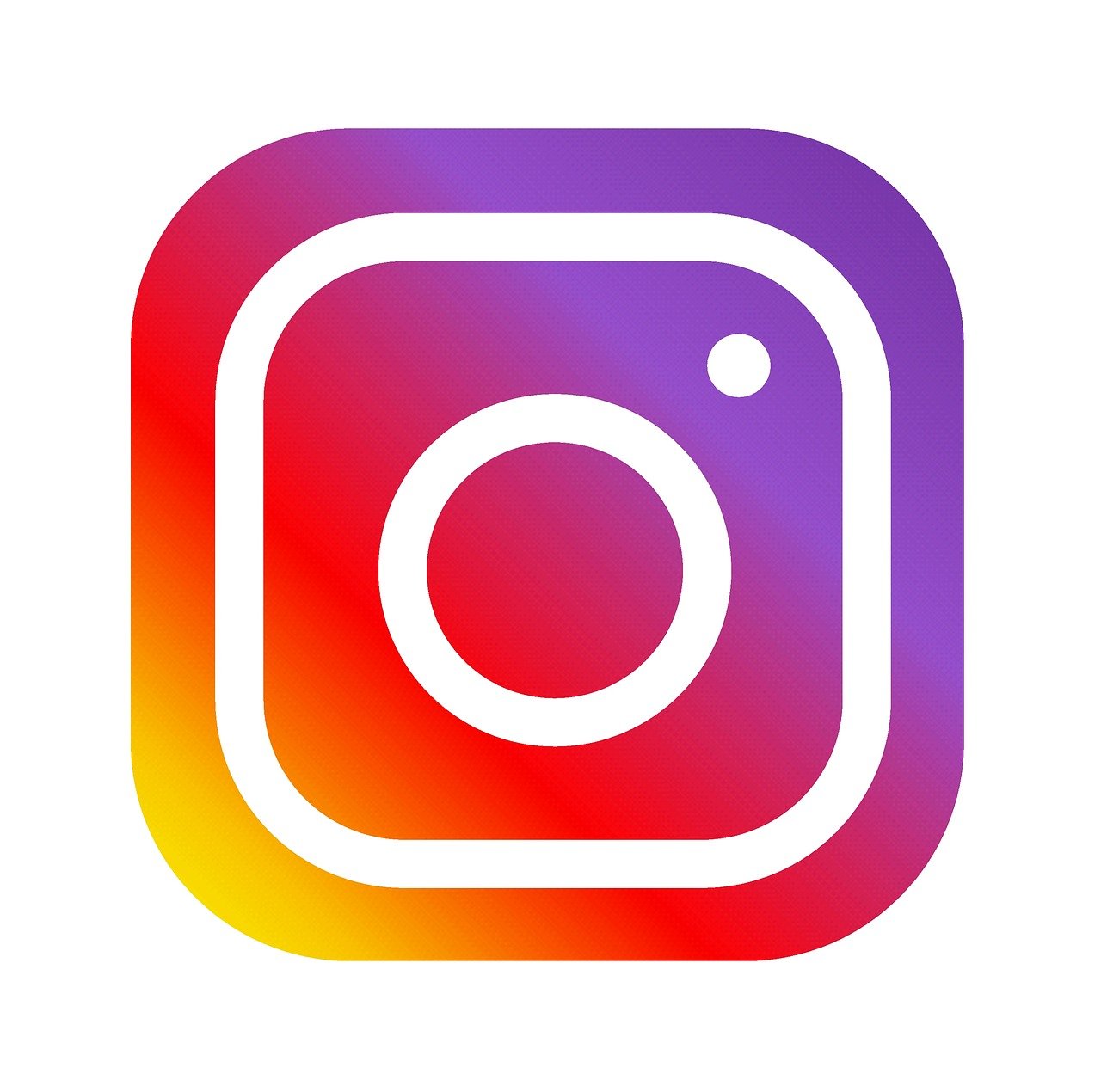                                                       Turisme de Puigcerdà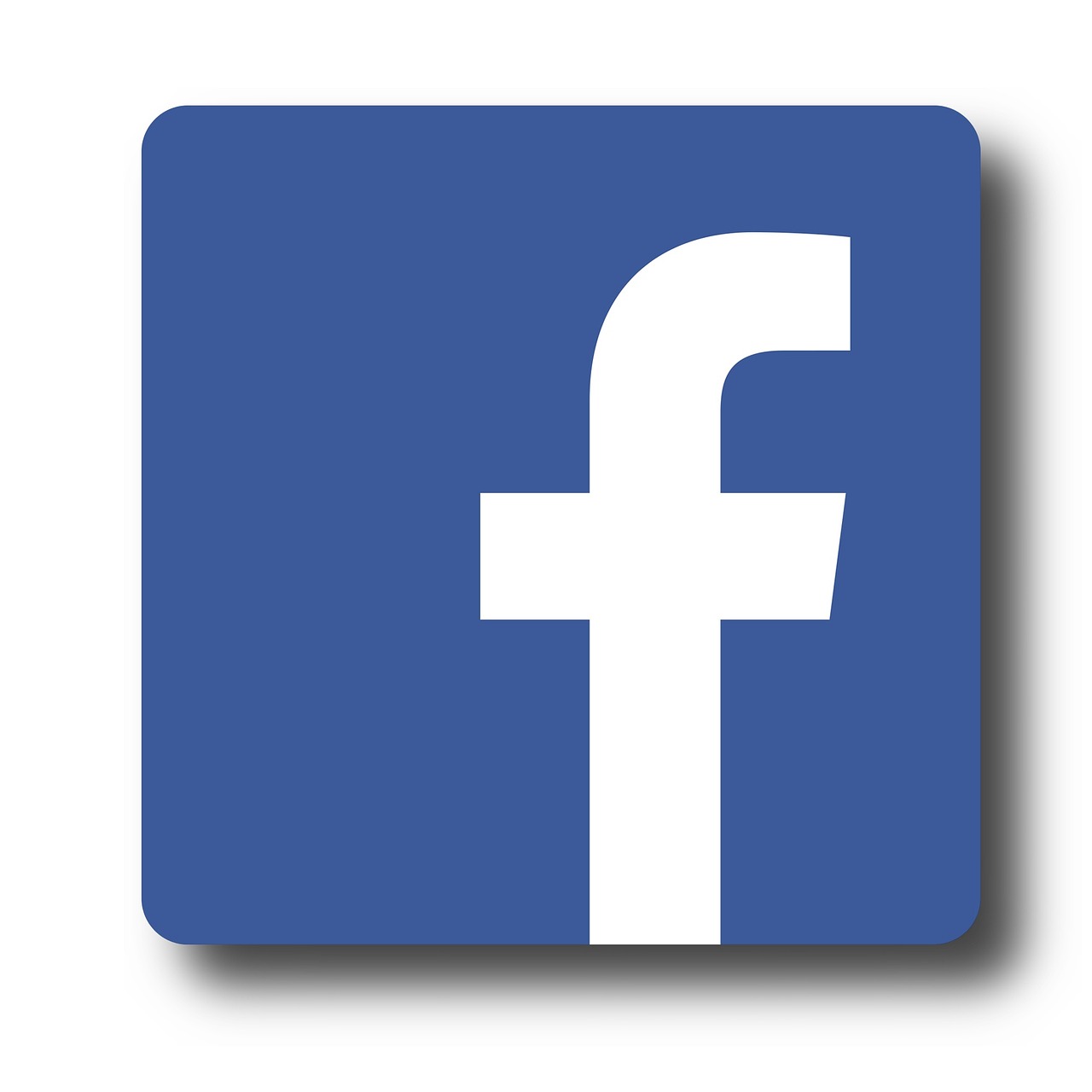 